Elementary Staff Checklist for Remote LearningThis document will be updated regularly to help provide clarity and answer questions.I have learned how and am ready to participate in a PLC team discussion (Google Hangout)I have learned how and am ready to use Google Classroom or Class Dojo as Learning Management systems.https://sites.google.com/eastmont206.org/eastmontonlineteachingresource/homehttps://www.classdojo.com/remotelearning/I have a plan for how I am going to individually contact each student weekly (email, phone, hangout, etc…).I know how to use *67 when I call families to block my number.I know that I can send a whole group email by putting all addresses as a BCC (Blind Copy) so we are not sharing private email addresses with others.I have a day/time each week to connect with my entire class via Zoom / Hangout and have communicated that time to parents.  I have learned how and am ready to upload videos to my Google Classroom or Dojo.I have learned how and am ready to use Zoom / Hangout to connect people together with voice and video.I have learned how and am ready to share my screen.My Classroom/Dojo instruction is ready for the first five days (week 1).Weekly schedule of suggested routines/times shared in Classroom/Dojo and printReadingWritingMathScience or SS (can be integrated w/ELA)Staff Timeline for Remote LearningWeek of 3/23-3/273/25All certificated staff - Meet with the team using Google Hangouts to discuss planning for instruction and which Learning Management System your team plans on using.  3/25  All certificated staff - Set up your Learning Management System and load students into it.3/26	Classroom teachers contact all parents to ask:  1.  Do you have a device for students to access online resources?  2.  Do you have internet access?  3.  Do you know how to access Google Classroom/Classroom Dojo?  If not, walk them through the process and give them passwords for any online resources and access to Google Classroom. If they don’t have a device, but have internet, note the name and we will look into getting them a device.  Let parents know that chromebooks can be checked out at each school site from 10am to 2pm on April 6th.If the family does not have internet, please explain the process for getting paper/pencil materials at the lunch table site. 4. Let parents/students know you will connect with them individually at least weekly.  Some options are phone, email, Hangout, and Classroom/Dojo to provide support/feedback. (example:  Email a student/parent and say “Just checking in with you to make sure everything is going well.  Any questions?”)  Updated 3/25/20.  Agree with parents on a time/method how you will communicate each week individually with each student.  5.  Communicate to parents when (day of the week/time) you will be presenting Zoom / Hangout interactive learning sessions (may be a pre-recorded video for K/1) updated 3/25/20206. Communicate “digital office hours” for parents to reach out via email or video hangout.4/6  All certificated staff - Complete the first week of lessons for students (digital and print) so it is ready to launch. (Updated 3/26/20)Weeks of 4/6-4/10; 4/13-4/17; 4/20-4/24 and beyondSuggested schedule/timeline for future weeks (Teachers can create their own schedule as needed).  (Updated 3/25/20)Monday - meet with team to PLC, plan instruction, populate Classroom/Dojo with activities for the week, create print resourcesTuesday - Zoom / Hangout/(may be a pre-recorded video for K/1) at a scheduled time, check assignments and provide feedback in Classroom/DojoWednesday - check assignments and provide feedback in Classroom/Dojo; digital office hoursThursday - check in individually with students (See above)Friday - check assignments and provide feedback in Classroom/DojoBonus ideas:  Consider uploading a morning video message each day or once per weekConsider adding mindfulness suggestions/ resourceIf you have questions, please email and check the FAQ about Remote Learning:  Kim Browning, Kristy Daley, and Greg Loomis (updated 3/25/2020)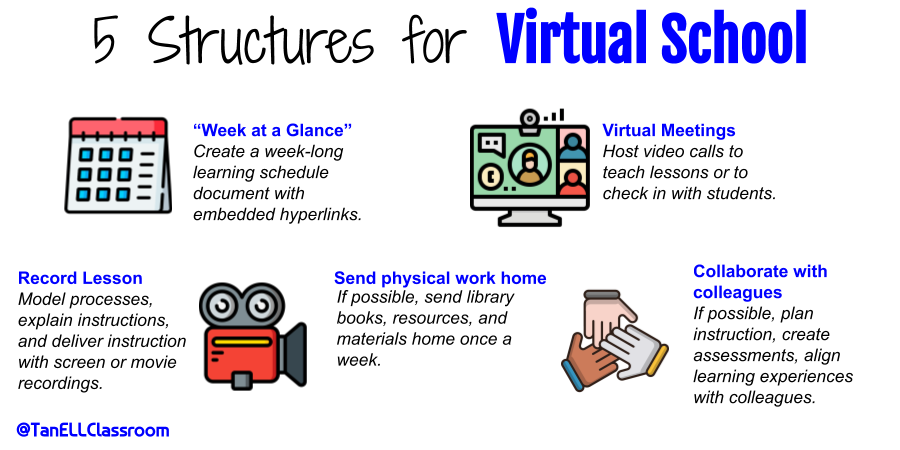 